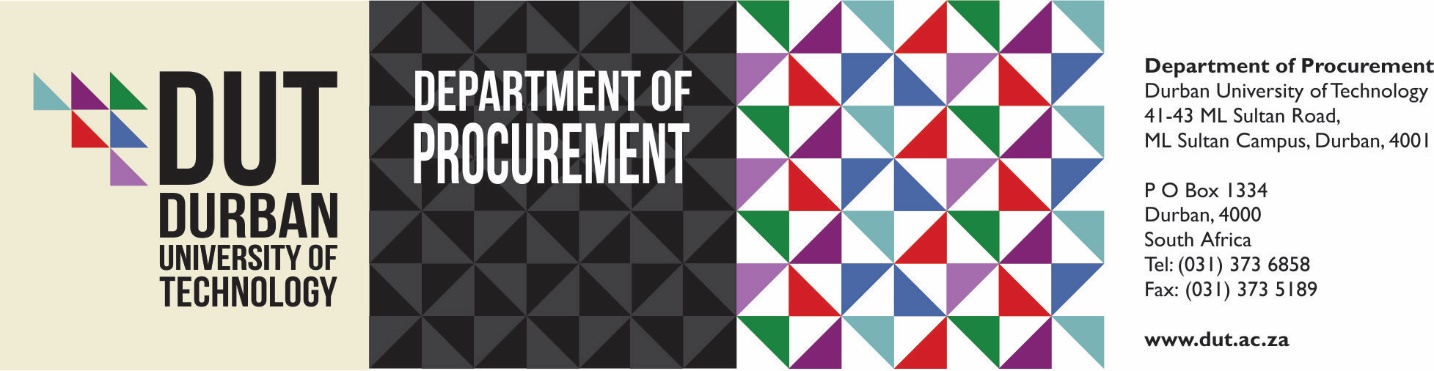 REQUEST FOR QUOTATION SUPPLIER NAME : ......................................................................................    DATE : ......................................CO. REG. NO. : ...................................................   VAT NUMBER : .. ...............................................................ADDRESS : .............................................................................................................................................................................................................................................................................................................................................Suppliers who are interested in supplying the goods as specified hereinafter, and subject to the General and Special conditions of the Durban University of Technology, are requested to complete this set of documents and address it in a sealed envelope marked for Attention : Procurement and Materials Manager. Envelopes are to be dropped off same in the PROCUREMENT DEPARTMENT, located on the Ground Floor, Block A, M.L. Sultan Campus, 41 / 43 M.L. Sultan Road, Durban, 4001 on the specified Closing time and date.  Please note that no faxed/emailed quotations will be accepted.I/We hereby quote for the supply of the hereinafter item/s in terms of the SAID description, Specification, Terms and Conditions set herein.  The variations are stated where the item offered does not comply with specifications as per original tender.RUBBER STAMP...........................................		...................................................		......................................SIGNATURE				CAPACITY 				DATE____________________________________________________________________________________________	OFFICIAL   USE DEPARTMENT                     :   PROCUREMENT			CLOSED QUOTE NO.  	CONTACT PERSON    	:   Ernest Sivuyile Dlali			Tel: +27 31 3735461								Email: ernestd@dut.ac.zaCLOSING DATE	 	:  10-05-2018				CLOSING TIME    	:   10AMSUBMIT DUPLICATE COPY OF QUOTATIONAll NEW service providers are requested to submit the following compulsory documents:ORIf you are a current service provider to DUT kindly, provide the following:SPECIFICATIONS:The Tax clearance certificate together with unique pin must be submitted. Upon evaluation should the service providers tax clearance status printed from the online portal not be in order at close of the RFQ this will lead to the invalidation of the RFQCertified valid BBBEE certificate (Sanas or IRBA or sworn affidavit)Certified and Valid Entity Registration DocumentsVAT registration:Your company must be registered for vat in order to tenderVat number must be stipulated on the Original Tax clearance certificateCompany Profile Three x letters of references from customers rating your service DUT database number The Tax clearance certificate together with unique pin must be submitted. Upon evaluation should the service providers tax clearance status printed from the online portal not be in order at close of the RFQ this will lead to the invalidation of the RFQCertified valid BBBEE certificate (Sanas or IRBA or sworn affidavit)Quantity = 25Pricing  vat Incl.BrandHP/LENOVOProcessorMinimum - Intel Xeon E3-1225 v6 Gen7 Kaby Lake 3.3Ghz ProcessorChipset/MainboardMinimum - Intel C236 Chipset with Kaby Lake SupportDisplay and AudioIntegrated VGA Port + DP to HDMI AdapterMemory16GB DDR4 2400MHz UDIMMStorage1TB Hard Drive,7200RPM,3.5",SATA 1RAIDRaid Support 0/1/5/10Network InterfaceIntegrated Gigabit  Ethernet + WIFI PCIe cardOperating SystemWindows 10 HomeDesktop ImagingDUT Image to be copied on each computerWarranty3 year NBD On-Site-WarrantyMonitor20 inch wide LED with 3 year warranty